Δραστηριότητα 1η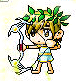 ΦΥΛΛΟ ΕΡΓΑΣΙΑΣ 1Πηγαίνω στο Google Earth και στο πτήση προς πληκτρολογώ Όλυμπος.Τι παρατηρώ;___________________________________________________________________________________________________________________________________________________________________________2. Με το εργαλείο της πινέζας εντοπίζω το βουνό και βάζω τίτλο «Το βουνό των Θεών».3. Ποιος ο λόγος που σύμφωνα με τη μυθολογία οι δώδεκα Θεοί ζούσαν στο βουνό Όλυμπος;___________________________________________________________________________________________________________________________________________________________________________4. Γιατί θα πρότεινες σε ένα φίλο σου να πάει στον Όλυμπο; Τι θα μπορούσε να κάνει εκεί; Γράψε τρεις λόγους: Α.________________________________________________________________________________________________________________B.________________________________________________________________________________________________________________Γ._________________________________________________________________________________________________________________5. Σημειώνω στο χάρτη, με ένα κυκλάκι, σε ποια περιοχή νομίζω ότι βρίσκεται ο Όλυμπος: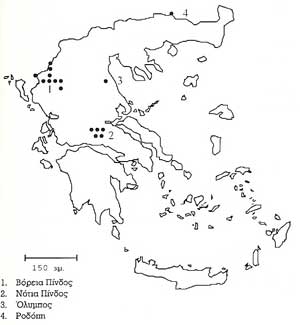 